Олимпиада по информатике 2 классРекомендуемое время выполнения заданий – 45 минут. 1. Укажи вид информации, получаемый с помощью органа чувств, указанного на рисунке.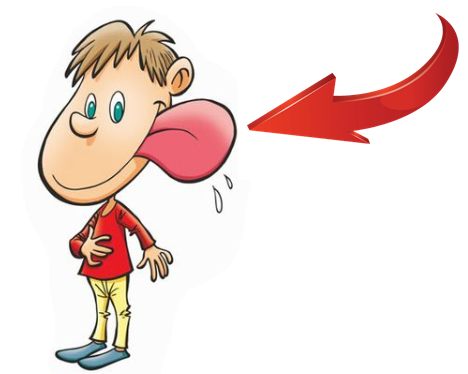 А) вкусовая информация        Б) обонятельная информацияВ) зрительная информация     Г) осязательная информацияОтвет:  2. Прочитай буквы с треугольников по порядку, двигаясь от самого маленького треугольника до самого большого. Укажи для полученного слова определение.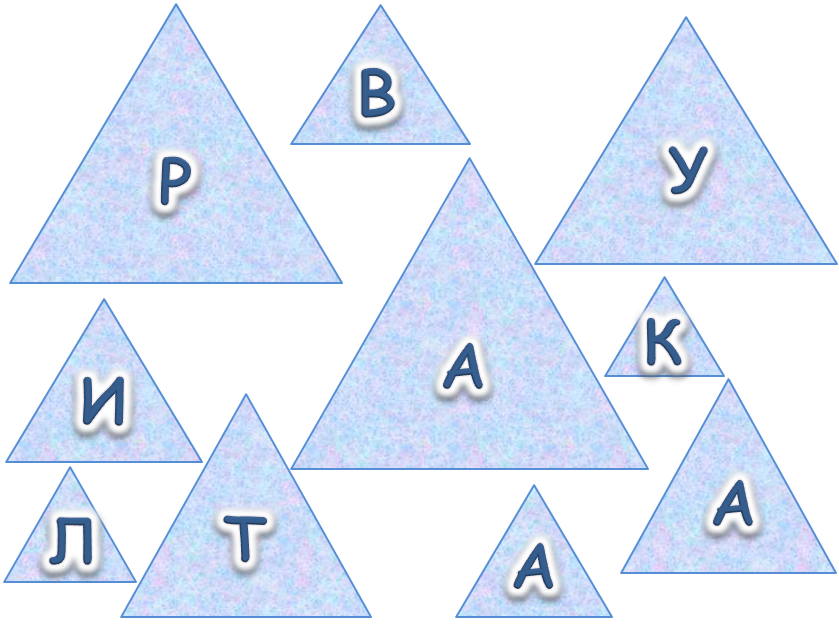 А) устройство компьютера, предназначенное для вывода информации на экранБ) устройство компьютера, предназначенное для хранения информацииВ) устройство компьютера, предназначенное для ввода символьной информации Г) устройство компьютера, предназначенное для обработки информацииОтвет:  3. Какие картинки должны быть на месте знаков «» и «»?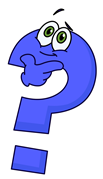 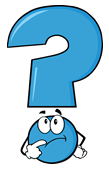 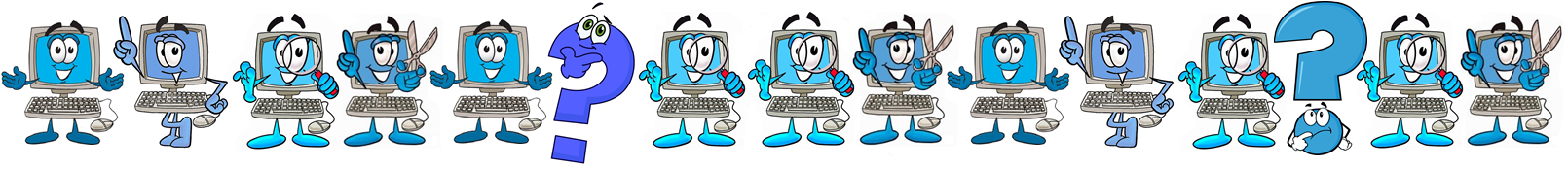 А)            Б)            В)           Г) 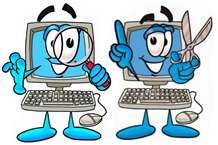 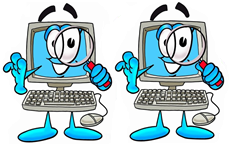 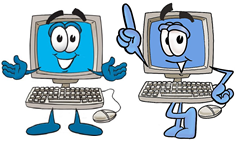 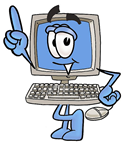 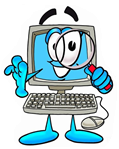 Ответ:  4. Значение числа – это…А) сумма значений всех цифр, из которых оно состоит, без учёта разрядов, то есть мест, на которых цифры находятся в числеБ) сумма значений всех цифр, из которых оно состоит, с учётом разрядов, то есть мест, на которых цифры находятся в числеВ) разность значений всех цифр, из которых оно состоит, без учёта разрядов, то есть мест, на которых цифры находятся в числеГ) разность значений всех цифр, из которых оно состоит, с учётом разрядов, то есть мест, на которых цифры находятся в числеОтвет:  5. Укажи двоичный код данного рисунка (1 обозначает чёрный квадрат, а 0 – белый).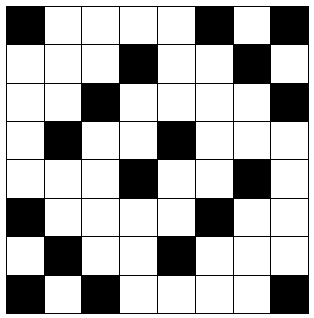 А)   Б) 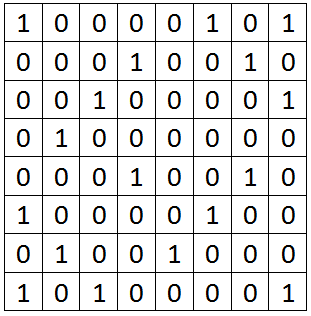 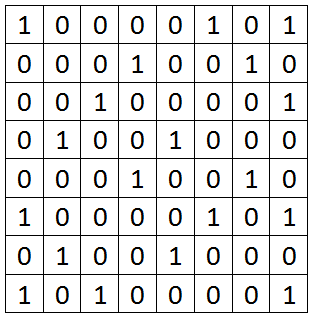 В)    Г) 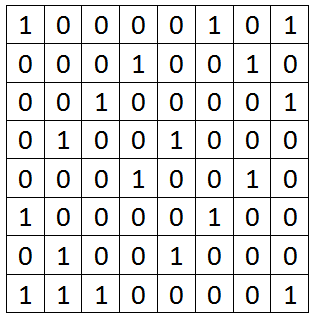 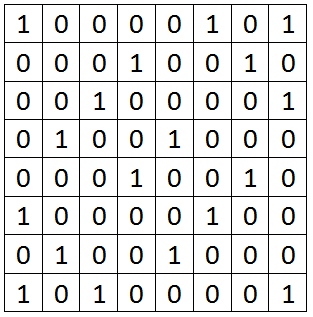 Ответ:  6. Укажи верный вариант. Чтобы сохранить информацию в памяти компьютера, её кодируют с помощью двух знаков – …А) двух нулей         	  Б) единицы и двойкиВ) нуля и единицы          Г) двух единицОтвет:  7. Укажи слово, которое нельзя составить из букв слова, скрытого в данном ребусе.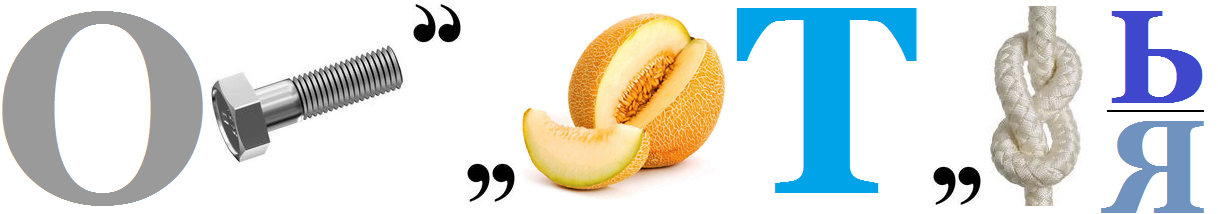 А) лента     Б) салон     В) яблоня     Г) тоннаОтвет:  8. Названия какого устройства нет в этой таблице? Слова могут изгибаться как угодно, но по диагонали двигаться нельзя.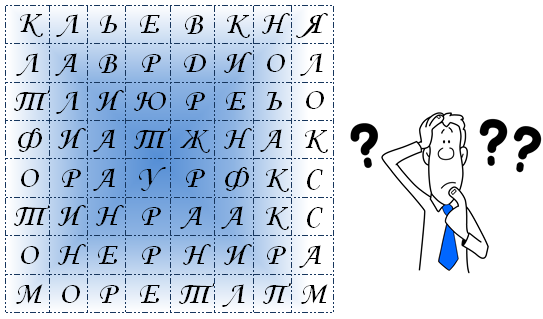 А)                Б) 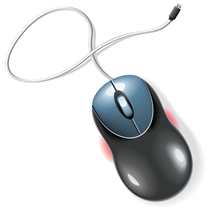 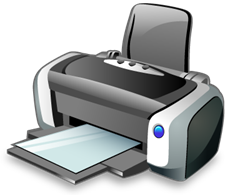 В)     Г) 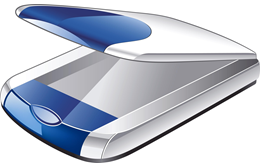 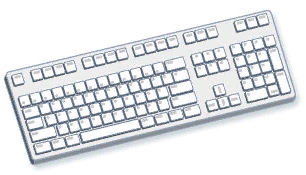 Ответ:  9. Укажи, каких букв больше на данном изображении.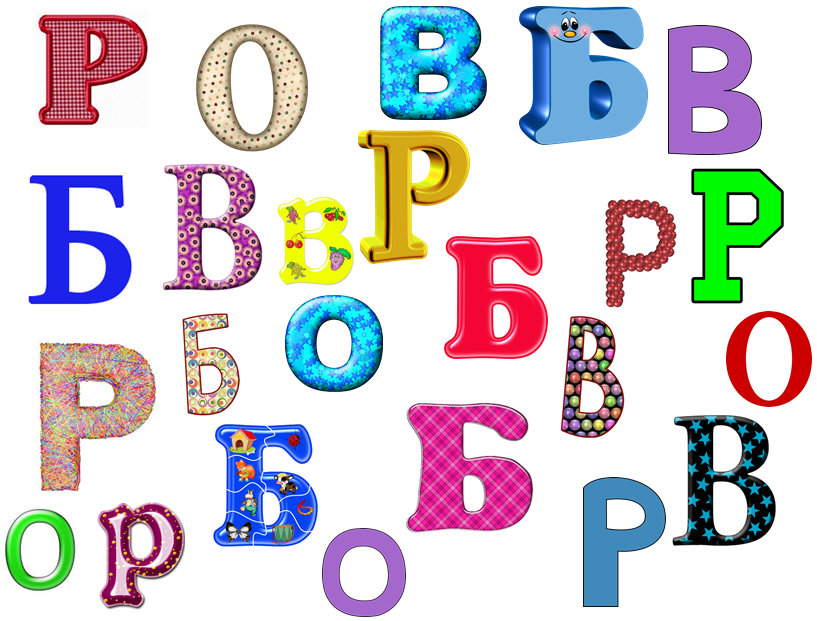 А) В     Б) Б     В) О     Г) РОтвет:  10. Двигаясь по стрелкам с цифрами (цифры обозначают номер клетки по указанному направлению), начиная каждый раз от центра, прочти слово. Укажи определение этого слова.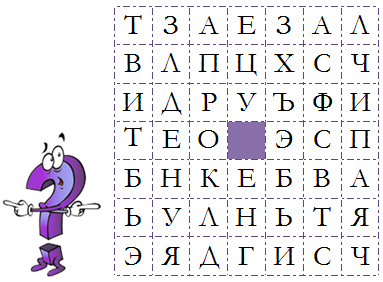 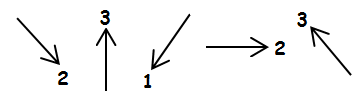 А) способ представления информации в виде последовательности знаков: букв и других знаковБ) графические данные, которые несут нам графическую информациюВ) связанные между собой устройстваГ) представление информации на носителе в форме, удобной для хранения и передачиОтвет:  